§4620.  Prohibited advertisement of association in insurance salesA person, including a member insurer or an agent or affiliate of a member insurer, may not make, publish, disseminate, circulate or place before the public or cause directly or indirectly to be made, published, disseminated, circulated or placed before the public in any newspaper, magazine or publication or in the form of a notice, circular, pamphlet, letter or poster or over any radio station or television station or in any other way any advertisement, announcement or statement, written or oral, that uses the existence of the association for the purpose of sales, solicitation or inducement to purchases of any form of insurance covered by this chapter.  This section does not apply to the Maine Life and Health Insurance Guaranty Association or any other entity that does not sell or solicit insurance or health maintenance organization coverage.  [PL 2017, c. 382, §29 (AMD).]SECTION HISTORYPL 2005, c. 346, §14 (NEW). PL 2005, c. 346, §16 (AFF). PL 2017, c. 382, §29 (AMD). The State of Maine claims a copyright in its codified statutes. If you intend to republish this material, we require that you include the following disclaimer in your publication:All copyrights and other rights to statutory text are reserved by the State of Maine. The text included in this publication reflects changes made through the First Regular and First Special Session of the 131st Maine Legislature and is current through November 1. 2023
                    . The text is subject to change without notice. It is a version that has not been officially certified by the Secretary of State. Refer to the Maine Revised Statutes Annotated and supplements for certified text.
                The Office of the Revisor of Statutes also requests that you send us one copy of any statutory publication you may produce. Our goal is not to restrict publishing activity, but to keep track of who is publishing what, to identify any needless duplication and to preserve the State's copyright rights.PLEASE NOTE: The Revisor's Office cannot perform research for or provide legal advice or interpretation of Maine law to the public. If you need legal assistance, please contact a qualified attorney.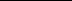 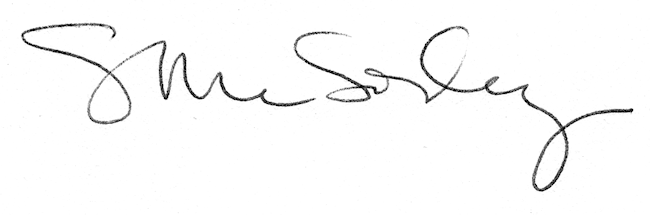 